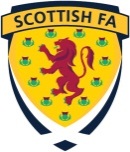 Additional Sheets CompletedAdditional Sheets CompletedAdditional Sheets CompletedAdditional Sheets CompletedNo. of Reports (Specify)No. of Reports (Specify)Offence CodesOffence CodesDetailed Player Report (s)Detailed Player Report (s)Detailed Player Report (s)Detailed Player Report (s)Team Staff & Officials MisconductTeam Staff & Officials MisconductTeam Staff & Officials MisconductTeam Staff & Officials MisconductSending Off OffencesSending Off OffencesMatch IncidentsMatch IncidentsMatch IncidentsMatch IncidentsA1Serious Foul PlayA2Violent ConductCompetition:A3Spitting at an opponent or any other personMatch:vvA4Denying the opposing team or an opponent a goal or an obvious goal scoring opportunity as defined by Law 12Club ID's: (Scottish Youth FA Only)vvA4Denying the opposing team or an opponent a goal or an obvious goal scoring opportunity as defined by Law 12Date:A5Offensive, insulting or abusive language and/or gesturesA6Receiving a second caution in the same matchMatch OfficialsNameNameNameNameNameNameSFA Reg. No.SFA Reg. No.Cautionable OffencesCautionable OffencesReferee:B1aObstruction involving bodily contactAssistant Referee 1:B1bDeliberately trippingAssistant Referee 2:B1cRecklessly dangerous playFourth Official: B1dDeliberately playing an opponent's leg or legsB1eAdopting a threatening and/or aggressive attitudePlayer MisconductPlayer MisconductPlayer MisconductPlayer MisconductPlayer MisconductPlayer MisconductPlayer MisconductPlayer MisconductPlayer MisconductB1fHolding or pushing an opponentB1gTime wastingClub:B1hShirt pulling etcClub ID's: (Scottish Youth FA Only)B1iHandling the ball deliberatelyFull NameShirt
NumberID NumberID NumberID NumberTime of
OffenceOffence
Code On advice of AR?On advice of 4th Off?B1jFeigning injuryFull NameShirt
NumberID NumberID NumberID NumberTime of
OffenceOffence
Code On advice of AR?On advice of 4th Off?B1kSimulationYes / NoYes / NoB1lAction(s) deemed by the referee to be inflammatoryYes / NoYes / NoB1mAll other offences deemed by the referee to be unsporting behaviourYes / NoYes / NoB2Dissent by word or actionYes / NoYes / NoB3Persistently infringing the laws of the gameYes / NoYes / NoB4Delays the restart of play or fails to respect the required distance at the restart of playYes / NoYes / NoB4Delays the restart of play or fails to respect the required distance at the restart of playYes / NoYes / NoB5Entering or re-entering or leaving the field of play without the referee's permissionYes / NoYes / NoB5Entering or re-entering or leaving the field of play without the referee's permissionYes / NoYes / NoYes / NoYes / NoYes / NoYes / NoYes / NoYes / NoYes / NoYes / NoNotes on Players sent off - A separate report requires to be submitted on a sending off.Notes on Players sent off - A separate report requires to be submitted on a sending off.Notes on Players sent off - A separate report requires to be submitted on a sending off.Notes on Players sent off - A separate report requires to be submitted on a sending off.Notes on Players sent off - A separate report requires to be submitted on a sending off.Notes on Players sent off - A separate report requires to be submitted on a sending off.Notes on Players sent off - A separate report requires to be submitted on a sending off.Notes on Players sent off - A separate report requires to be submitted on a sending off.Notes on Players sent off - A separate report requires to be submitted on a sending off.Please email this form to the appropriate League/Association Secretary as soon as possible following the match.Please email this form to the appropriate League/Association Secretary as soon as possible following the match.Please email this form to the appropriate League/Association Secretary as soon as possible following the match.Please email this form to the appropriate League/Association Secretary as soon as possible following the match.Please email this form to the appropriate League/Association Secretary as soon as possible following the match.Please email this form to the appropriate League/Association Secretary as soon as possible following the match.Please email this form to the appropriate League/Association Secretary as soon as possible following the match.Please email this form to the appropriate League/Association Secretary as soon as possible following the match.Please email this form to the appropriate League/Association Secretary as soon as possible following the match.